OBJEDNÁVKA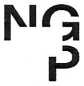 Doklad OJE- 2507vODBĚRATEL - fakturační adresaNárodní galerie v PrazeStaroměstské náměstí 12110 15 Praha 1Zřízena zákonem č.148/1949 Sb., o Národní galerii v PrazeČíslo objednávky 2507/2023   V Lužánkách 268/8    301 00 Plzeň 1    Česká republikaIČTyp    Příspěvková organizace00023281       DIČ CZ00023281IČ    45349177	Datum vystavení     30.08.2023       Číslo jednací  Smlouva            OBJEDNÁVKADIČ CZ45349177Přibližná celková cena108 295.00 KčPožadujeme:Termín dodání		31.08.2023 - 30.09.2023Způsob dopravy	Způsob platby		Platebním	příkazemSplatnost faktury		30 dnů	od data	doručeníVystavil(a)XXXXXXXXXXXXXXXXE-mail: XXXXXXXXXXXXXXXXXXXXRazítko a podpis 			Dle § 6 odst.1 zákona c. 340/2015 Sb. o registru smluv nabývá objednávka s předmětem plnění vyšší než hodnota 50.000,- Kč bez DPH účinnosti až uveřejněním (včetně jejího písemného potvrzení) v registru smluv. Uveřejnění provede objednatel.Žádáme obratem o zaslání akceptace (potrvrzení) objednávky.Datum:   1. 9. 23					Podpis:		XXXXXXX    razítkoPlatné elektronické podpisy:30.08.2023 12:59:25 - XXXXXXXXXX - příkazce operace01.09.2023 09:55:05 - XXXXXXXXXXXXX - správce rozpočtuČíslo objednávky 2507/2023© MÚZO Praha s.r.o. - www.muzo.czStranaObjednáváme u Vás5 ks vysoušeč SW59 za zvýhodněnou cenu 17 900,- Kč + DPH. včetně dopravy do Veletržního paláce.Položka	Množství MJ%DPHCena bez DPH/MJDPH/MJCelkem s DPH5 ks odvlhčovačů SW59	1.002189 500.0018 795.00108 295.00